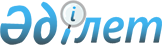 О внесении изменений в приказ и.о. Министра по инвестициям и развитию Республики Казахстан от 21 января 2015 года № 34 "Об утверждении Правил присвоения полос частот, радиочастот (радиочастотных каналов), эксплуатации радиоэлектронных средств и высокочастотных устройств, а также проведения расчета электромагнитной совместимости радиоэлектронных средств гражданского назначения"Приказ Министра цифрового развития, инноваций и аэрокосмической промышленности Республики Казахстан от 22 октября 2020 года № 398/НҚ. Зарегистрирован в Министерстве юстиции Республики Казахстан 26 октября 2020 года № 21503
      ПРИКАЗЫВАЮ:
      1. Внести в приказ и.о. Министра по инвестициям и развитию Республики Казахстан от 21 января 2015 года № 34 "Об утверждении Правил присвоения полос частот, радиочастот (радиочастотных каналов), эксплуатации радиоэлектронных средств и высокочастотных устройств, а также проведения расчета электромагнитной совместимости радиоэлектронных средств гражданского назначения" (зарегистрирован в Реестре государственной регистрации нормативных правовых актов за № 10730, опубликован 20 апреля 2015 года в информационно-правовой системе "Әділет") следующие изменения:
      в Правилах присвоения полос частот, радиочастот (радиочастотных каналов), эксплуатации радиоэлектронных средств и высокочастотных устройств, а также проведения расчета электромагнитной совместимости радиоэлектронных средств гражданского назначения, утвержденных указанным приказом:
      часть вторую пункта 8 изложить в следующей редакции:
      "При проведении международной координации радиочастот с сопредельными государствами (в приграничных зонах Республики Казахстан) в соответствии с Регламентом радиосвязи Международного союза электросвязи срок рассмотрения заявки может быть продлен, но не более чем на шесть месяцев, о чем заявитель должен быть заблаговременно уведомлен в письменной форме."; 
      пункт 29 изложить в следующей редакции: 
      "29. Действие разрешения на РЧС прекращается услугодателем по ходатайству территориального подразделения с уведомлением услугополучателя, в случаях:
      1) заявление пользователя о добровольном возврате разрешение на использование РЧС;
      2) неиспользования РЧС в течение одного года, которое подтверждается результатами мониторинга РЧС проводимого территориальным подразделением в порядке установленным законодательством Республики Казахстан;
      3) невыполнения оператором связи обязательств по обеспечению услугами связи населенных пунктов и (или) территорий, указанных в Разрешении на РЧС;
      4) неуплата в государственный бюджет платы за использование РЧС за три квартала в соответствии с Налоговым кодексом.";
      пункт 40 изложить в следующей редакции:
      "40. В соответствии со статьей 16-2 Закона, физические и (или) юридические лица, в том числе дипломатические и консульские представительства иностранных государств, до начала или прекращения эксплуатации РЭС и (или) ВЧУ обязаны направить уведомление в территориальные подразделения для РЭС и ВЧУ, согласно перечню РЭС и ВЧУ, на которые требуется подача уведомления о начале или прекращении эксплуатации РЭС и (или) ВЧУ (далее - перечень РЭС и ВЧУ) в соответствие с приложением 15 к настоящим Правилам, за исключением РЭС, установленных на морских судах плавающих под флагом Республики Казахстан по форме утвержденной приказом Министра национальной экономики Республики Казахстан от 6 января 2015 года № 4 "Об утверждении форм уведомлений и Правил приема уведомлений государственными органами, а также об определении государственных органов, осуществляющих прием уведомлений" (зарегистрирован в Реестре государственной регистрации нормативных правовых актов № 10194).";
      в приложении 1:
      в Перечне радиоэлектронных средств и высокочастотных устройств*:
      строку, порядковый номер 3, изложить в следующей редакции:
      "
      в приложении 3:
      в Стандарте государственной услуги "Выдача, аннулирование, продление и переоформление разрешения на использование радиочастотного спектра Республики Казахстан":
      строку, порядковый номер 3, изложить в следующей редакции:
      "
      2. Комитету телекоммуникаций Министерства цифрового развития, инноваций и аэрокосмической промышленности Республики Казахстан в установленном законодательством порядке обеспечить:
      1) государственную регистрацию настоящего приказа в Министерстве юстиции Республики Казахстан; 
      2) размещение настоящего приказа на интернет-ресурсе Министерства цифрового развития, инноваций и аэрокосмической промышленности Республики Казахстан;
      3) в течение десяти рабочих дней после государственной регистрации настоящего приказа представление в Юридический департамент Министерства цифрового развития, инноваций и аэрокосмической промышленности Республики Казахстан сведений об исполнении мероприятий, предусмотренных подпунктами 1) и 2) настоящего пункта.
      3. Контроль за исполнением настоящего приказа возложить на курирующего вице-министра цифрового развития, инноваций и аэрокосмической промышленности Республики Казахстан.
      4. Настоящий приказ вводится в действие по истечении двадцати одного календарного дня после дня его первого официального опубликования.
      "СОГЛАСОВАН"
Министерство здравоохранения
Республики Казахстан
      "СОГЛАСОВАН"
Министерство финансов
Республики Казахстан
      "СОГЛАСОВАН"
Министерство обороны 
Республики Казахстан
      "СОГЛАСОВАН"
Министерство иностранных дел
Республики Казахстан
      "СОГЛАСОВАН"
Комитет национальной безопасности
Республики Казахстан
      "СОГЛАСОВАН"
Министерство национальной экономики
Республики Казахстан
					© 2012. РГП на ПХВ «Институт законодательства и правовой информации Республики Казахстан» Министерства юстиции Республики Казахстан
				
3.
Абонентские терминалы систем беспроводного радиодоступа (WLL), сотовых сетей связи (мобильные телефоны, модемы, а также пассивные ретрансляторы применяемые в сотовых сетях связи), в том числе встроенная либо входящая в состав других устройств.
–
–";
3.
Срок оказания государственной услуги
1) выдача разрешения на использование радиочастотного спектра (далее – РЧС) Республики Казахстан – 20 (двадцать) рабочих дней, в том числе разрешение судовой станции на использование радиочастотного спектра – 5 (пять) рабочих дней.

В случае проведения международной координации срок продлевается не более чем на шесть месяцев.

2) разрешение на РЧС продлевается автоматически на следующий год посредством Портала, при прикреплении пользователем РЧС подтверждающего документа об уплате в государственный бюджет годовой платы за использование РЧС равными долями не позднее 25 марта, 25 июня, 25 сентября и 25 декабря текущего года;

3) переоформление разрешения на использование РЧС Республики Казахстан – 10 (десять) рабочих дней;

4) аннулирование разрешения на использование РЧС – 10 (десять) рабочих дней.".
      Министр цифрового развития, 
инноваций и аэрокосмической промышленности 
Республики Казахстан 

Б. Мусин
